STOKES BAY SAILING CLUB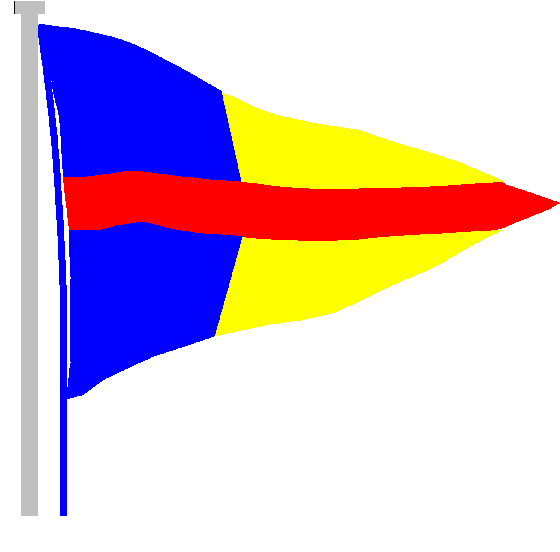 The Promenade, Stokes Bay Road, Gosport, PO12 2BLTel: 023 9258 1513 Email: administrator@stokesbay-sc.co.uk6th July 2020Dear Members,Re: Opening the club room for diningFrom Wednesday 8th July the galley will be open and we are working on the procedures to open the bar.RulesWe are limited to 30 people max in the club room at any one time.Table reservations must be accompanied by a food order.Children must stay seated at all times.If you need to go the toilet, please follow the one-way system.Club operational proceduresOne-way system around the club using the main club door as the entrance and exit. The front door will be left open on a Wednesday evening and Sunday whilst food is being served. People to wait at the top and bottom of the stairs so there is no crossing on the stairs.Priority on the stairs to those coming downstairs.One-way system upstairs with doors propped open.Hand sanitisers at entrance and exit of club room. Entrance through the door by the galley moving anti-clockwise to the exit door by the pool table. Doors to be propped open.Galley operational proceduresFrom Wednesday 8th July there will be two sittings - 6-7pm and 7.30-8.30pm. Orders for Wednesday night to be received by Tuesday at 12.30pm. Reservation procedureText or email Jo on 07881 482971 or jo.sbsc@outlook.comPlease include – the time you would like to eat, whether you will be eating inside or outside, the number of people in the group, vegetarian or meat option, dietary requirements.Jo will reply to confirm your booking, time and arrange for payment via BACSOn the dayPlease arrive on time for your reservation.Enter the club via the main door and follow the one-way system straight to your table.Jo will bring your food to the table.Enjoy your meal and socially distanced socialising at the club. Please clear your plates and cutlery, on your way out, and place them on the pool table. 